Причинно-следственные связи на уроках географии.УУД: установление причинно-следственных связей, выполняя задания по построению логической цепочки из имеющихся звеньев с опорой на иллюстративный материал.Объект оценивания – письменный ответ, представляющий логическую схему или цепочку из предложенных звеньев.Учебная ситуация: Ежегодно  в Кунгуре проходит «Небесная ярмарка» - международный фестиваль воздухоплавания. Главным зрелищем, несомненно, являются полеты тепловых аэростатов. Но почему иногда намеченные полеты приходится отменять? Какое погодное явление чаще всего мешает аэростатам подниматься высоко в воздух? Техническое заданиеРассмотрите иллюстрации.Познакомьтесь с причинами и следствиями.Составьте логическую цепочку, отражая причину и следствия.Выделите главную причину образования ветров. Время на работу - 7 минут.Критерии оцениванияПочему дует ветер?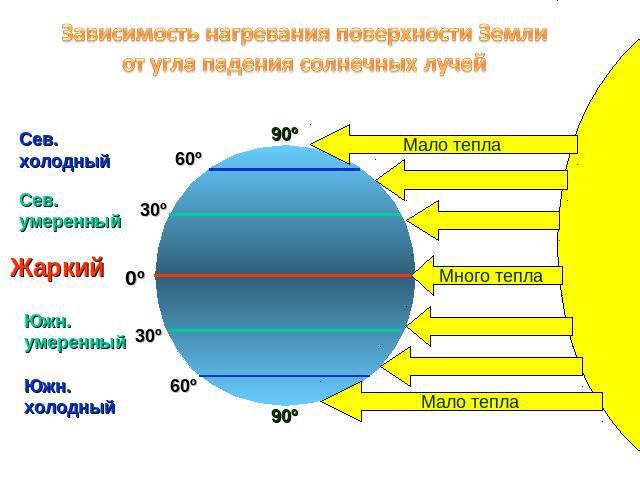 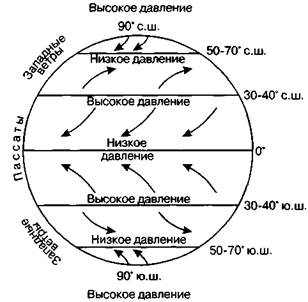                                                                                            Ветер - это движение воздуха.Образование ветра: причины и следствияразница атмосферного давления, шарообразность Земли, угол падения солнечных лучей, различие в нагревании земной поверхности.№ КритерииПоказателиБаллы1Составление логической цепочкиИспользовано 4 звена31Составление логической цепочкиИспользовано 3 звена21Составление логической цепочкиИспользовано 2-1 звено11Составление логической цепочкиИспользовано 0 звеньев02Установление причинно-следственных связей4 правильных32Установление причинно-следственных связей3 правильных22Установление причинно-следственных связей2-1 правильных12Установление причинно-следственных связей0 правильных03Выделение главной причиныПравильно13Выделение главной причиныНеправильно04Соответствие временным нормамУложился во времени14Соответствие временным нормамНе уложился во времени0